Transportation ChallengeIn this activity, you will use Google Maps to explore the pros and cons of different types of transportation. Map the route from your home to your school using different types of transportation and fill in the information on the table. Follow these steps:Go to google.com/mapsClick the directions  button and type in your home and your school. 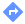 The buttons at the top  let you choose different types of transportation. Choose the “Walking” icon and complete the first row of the table. 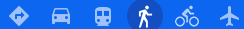 Repeat #3 for Bike, Bus, and Car. To measure distance on the map, right click and type “Measure Distance.”Circle the type of transportation that you currently take to school.ReflectionWhat are the best types of transportation for:Health? ________________________________________The environment? ________________________________Affordability?  _______________________________________Speed? ________________________________________________Although the car is the fastest way to get around, what are some of the drawbacks?__________________________________________________________________________________________________________________________________________________________________Why don’t students walk, bike, or take the bus to school more?__________________________________________________________________________________________________________________________________________________________________What do you believe would encourage students to walk, bike, or take the bus to school more?__________________________________________________________________________________________________________________________________________________________________Transportation TypeMilesTimeCostPounds of Carbon Dioxide (CO2) EmittedCalories BurnedWalk$00Number of miles times 65BikeNumber of miles times $0.100Number of miles times 50Bus $2Number of miles riding the bus times 0.31Number of miles riding the bus times 2Number of miles walking times 65CarNumber of miles times $0.45Number of miles times 0.71Number of miles times 3